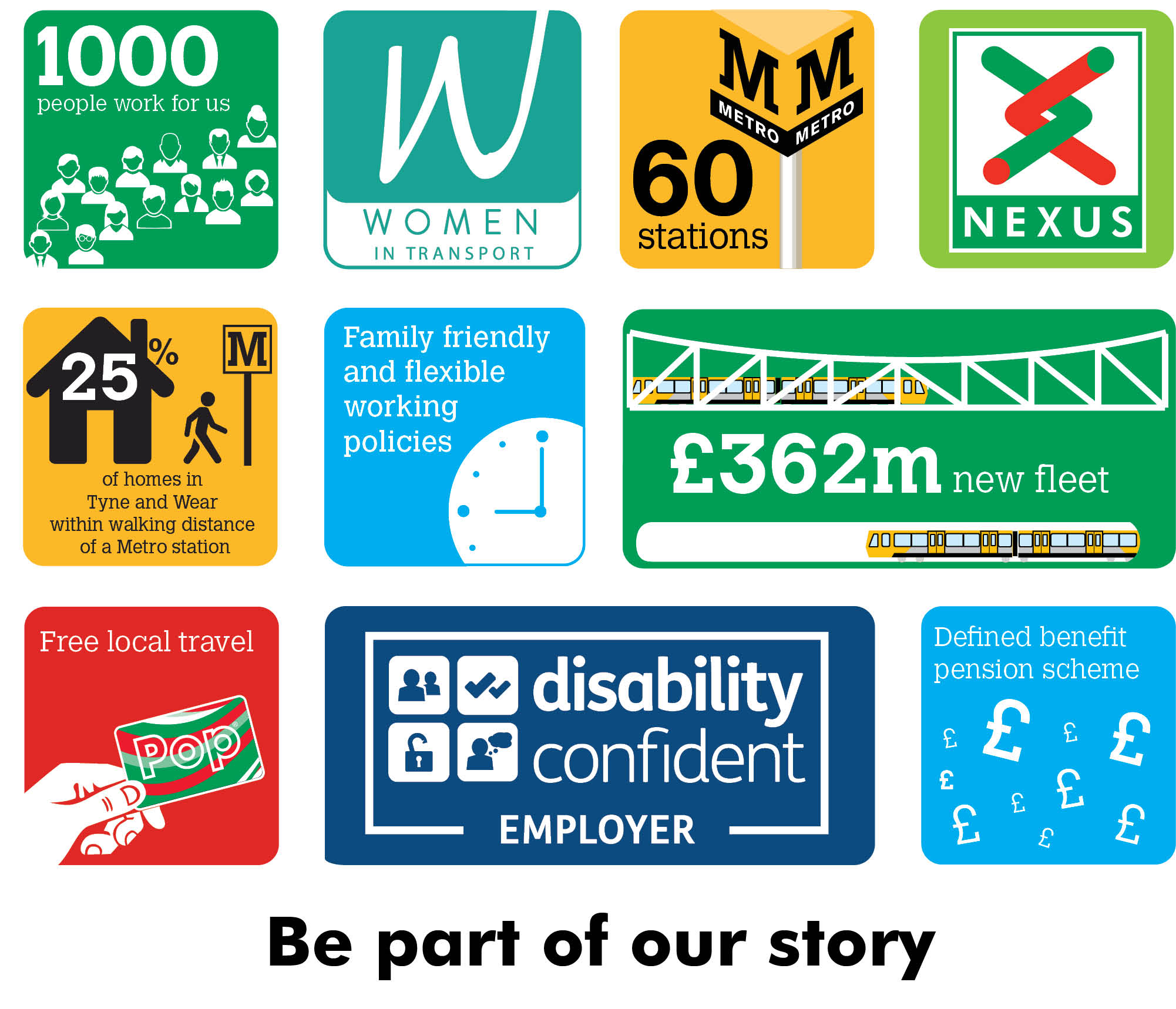 Legal Claims ManagerNexus is seeking to appoint a Legal Claims Manager to manage its caseload of public liability and employer liability claims.  The successful candidate will run this caseload as a member of the Legal Team, liaising with internal client departments, Nexus’ insurers/brokers and external solicitors as required.  We are looking for someone with recent experience of managing a personal injury (EL/PL) caseload in a private practice or in-house setting.  You may be seeking a new challenge in the transport sector, looking to gain experience in an in-house environment, or perhaps wanting to work more flexibly in a public sector role.Circa £28k per annumPlus defined benefit pension scheme, free local travel and access to other benefits.Closing date 26 September 2021Find out more at nexus.org.uk 